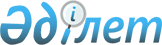 Об утверждении Правил предоставления жилищной помощи малообеспеченным семьям (гражданам) на содержание жилища и оплату коммунальных услуг по Иртышскому району
					
			Утративший силу
			
			
		
					Решение маслихата Иртышского района Павлодарской области от 29 октября 2014 года № 170-32-5. Зарегистрировано Департаментом юстиции Павлодарской области 26 ноября 2014 года № 4197. Утратило силу решением маслихата Иртышского района Павлодарской области от 2 июня 2017 года № 61-16-6 (вводится в действие по истечении десяти календарных дней после дня его первого официального опубликования)
      Сноска. Утратило силу решением маслихата Иртышского района Павлодарской области от 02.06.2017 № 61-16-6 (вводится в действие по истечении десяти календарных дней после дня его первого официального опубликования).
      В соответствии со статьей 97 Закона Республики Казахстан "О жилищных отношениях" от 16 апреля 1997 года, постановлением Правительства Республики Казахстан "Об утверждении Правил предоставления жилищной помощи" от 30 декабря 2009 года № 2314, Иртышский районный маслихат РЕШИЛ:
      1. Утвердить прилагаемые Правила предоставления жилищной помощи малообеспеченным семьям (гражданам) на содержание жилища и оплату коммунальных услуг по Иртышскому району.
      2. Контроль за выполнением настоящего решения возложить на постоянную комиссию по экономике, бюджету и социальной политике Иртышского районного маслихата.
      3. Настоящее решение вводится в действие по истечении 10 календарных дней после дня его первого официального опубликования. Правила предоставления жилищной помощи малообеспеченным семьям (гражданам)
на содержание жилища и оплату коммунальных услуг по Иртышскому району
1. Общие положения
      1. Настоящие Правила предоставления жилищной помощи малообеспеченным семьям (гражданам) на содержание жилища и оплату коммунальных услуг по Иртышскому району (далее - Правила) разработаны в соответствии с Законами Республики Казахстан "О жилищных отношениях" от 16 апреля 1997 года, "О местном государственном управлении и самоуправлении в Республике Казахстан" от 23 января 2001 года, Правилами предоставления жилищной помощи, утвержденными постановлением Правительства Республики Казахстан от 30 декабря 2009 года № 2314, Правилами исчисления совокупного дохода семьи (гражданина), претендующей на получение жилищной помощи, а также на предоставление жилища из государственного жилищного фонда или жилища, арендованного местным исполнительным органом в частном жилищном фонде, утвержденными приказом Председателя Агенства Республики Казахстан по делам строительства и жилищно-коммунального хозяйства от 5 декабря 2011 года № 471 (далее – Правила исчисления).
      2. В Правилах используются следующие основные понятия:
      1) доля предельно - допустимых расходов – отношение предельно-допустимого уровня расходов семьи (гражданина) в месяц на содержание жилого дома (жилого здания), потребления коммунальных услуг и услуг связи в части увеличения абонентской платы за телефон, подключенный к сети телекоммуникаций, арендной платы за пользование жилищем, арендованным местным исполнительным органом в частном жилищном фонде к совокупному доходу семьи (гражданина) в процентах;
      2) совокупный доход семьи (гражданина) – общая сумма доходов семьи (гражданина) за квартал, предшествующий кварталу обращения за назначением жилищной помощи;
      3) орган управления объектом кондоминиума – физическое или юридическое лицо, осуществляющее функции по управлению объектом кондоминиума;
      4) уполномоченный орган - государственное учреждение "Отдел занятости и социальных программ Иртышского района", финансируемый за счет средств местного бюджета, осуществляющий назначение жилищной помощи;
      5) расходы на содержание жилого дома (жилого здания) – обязательная сумма расходов собственников помещений (квартир) посредством ежемесячных взносов, установленных решением общего собрания, на эксплуатацию и ремонт общего имущества объекта кондоминиума, содержание земельного участка, расходы на приобретение, установку, эксплуатацию и поверку общедомовых приборов учета потребления коммунальных услуг, расходы на оплату коммунальных услуг, потребленных на содержание общего имущества объекта кондоминиума, а также взносы на накопление денег на предстоящий в будущем капитальный ремонт общего имущества объекта кондоминиума или отдельных его видов;
      6) малообеспеченные семьи (граждане) – лица, которые в соответствии с жилищным законодательством Республики Казахстан имеют право на получение жилищной помощи.
      3. Жилищная помощь предоставляется за счет средств местного бюджета малообеспеченным семьям (гражданам), постоянно проживающим в Иртышском районе, являющимся собственниками или нанимателями (поднанимателями) жилища.
      Доля предельно-допустимых расходов на оплату содержания жилища и потребление коммунальных услуг устанавливается к совокупному доходу семьи (гражданина) в размере 10 процентов.
      Оплата содержания жилища и потребления коммунальных услуг сверх установленной нормы производится на общих основаниях.
      Жилищная помощь предоставляется малообеспеченным семьям (гражданам) на оплату:
      расходов на содержание жилого дома (жилого здания) семьям (гражданам), проживающим в приватизированных жилых помещениях (квартирах) или являющимся нанимателями (поднанимателями) жилых помещений (квартир) в государственном жилищном фонде;
      потребления коммунальных услуг и услуг связи в части увеличения абонентской платы за телефон, подключенный к сети телекоммуникаций, семьям (гражданам), являющимся собственниками или нанимателями (поднанимателями) жилища;
      арендной платы за пользование жилищем, арендованным местным исполнительным органом в частном жилищном фонде. 
      Расходы малообеспеченных семей (граждан), принимаемые к исчислению жилищной помощи, определяются как сумма расходов по каждому из вышеуказанных направлений.
      4. При назначении жилищной помощи в составе семьи учитываются супруги, их дети, родители супругов, а также дети, имеющие свои семьи и постоянно проживающие с собственником, нанимателем (поднанимателем), нетрудоспособные иждивенцы, постоянно проживающие с собственником, нанимателем (поднанимателем) жилища и оплачивающие расходы на содержание жилища и потребление коммунальных услуг.
      В случаях, если родители лишены родительских прав, дети учитываются в семьях опекунов (попечителей).
      5. Безработные, без уважительных причин отказавшиеся от предложенной работы или трудоустройства, самовольно прекратившие участие в общественных работах, обучении или переобучении, теряют право на получение жилищной помощи.
      6. Не имеют право на получение жилищной помощи семьи (граждане):
      1) в которых имеются трудоспособные граждане, не зарегистрированные в уполномоченном органе по вопросам занятости, за исключением лиц, осуществляющих уход за инвалидами первой и второй групп, детьми-инвалидами до восемнадцати лет, лицами старше восьмидесяти лет, а также лиц, занятых воспитанием ребенка в возрасте до трех лет, либо воспитанием четырех и более детей;
      2) имеющие на праве собственности более одной единицы жилища (квартиры, дома) или сдающие жилое помещение в наем (аренду).
      7. Нормы на содержание жилища и оплату коммунальных услуг, а также площади жилища, обеспечиваемой компенсационными мерами, эквивалентны нормам предоставления жилища на каждого члена семьи, установленным жилищным законодательством, согласно приложению к настоящим Правилам.
      Если нормативная площадь на всех членов семьи (гражданина) превышает фактическую, в расчет берется фактическая площадь.
      На полезную площадь жилища, превышающую установленную норму, жилищная помощь не начисляется.
      8. Исчисление совокупного дохода семьи (гражданина), претендующего на получение жилищной помощи, осуществляется в соответствии с Правилами исчисления.
      9. По результатам рассмотрения представленных документов уполномоченным органом составляется информация для расчета жилищной помощи на семью (гражданина), куда вносится расчет начисления пособия.
      Указанная информация является основанием для предоставления жилищной помощи.
      В случае возникновения сомнения в достоверности информации, уполномоченный орган вправе запрашивать, а юридические и физические лица обязаны предоставлять информацию о доходах лица, претендующего на получение жилищной помощи. 2. Порядок назначения жилищной помощи
      10. Для назначения жилищной помощи семья (гражданин) (далее – заявитель) обращается в отдел Иртышского района филиала республиканского государственного предприятия "Центр обслуживания населения по Павлодарской области" и представляет документы, указанные в подпункте 1) пункта 9 стандарта государственной услуги "Назначение жилищной помощи", утвержденного постановлением Правительства Республики Казахстан от 5 марта 2014 года № 185.
      11. Жилищная помощь назначается ежеквартально.
      Расчет суммы жилищной помощи производится по доходам и тарифам предыдущего квартала.
      Размер жилищной помощи рассчитывается как разница между фактическим платежом собственника, нанимателя (поднанимателя) на содержание жилища и потребление коммунальных услуг в пределах норм, обеспечиваемых компенсационными мерами и предельно допустимым уровнем расходов данной семьи (гражданина) на эти цели.
      12. Уполномоченный орган принимает решение о назначении либо отказе в назначении жилищной помощи.
      13. В случае возникновения конфликтных, спорных или нестандартных ситуаций, решение вопроса о назначении жилищной помощи может быть вынесено на рассмотрение комиссии по оказанию материальной помощи малообеспеченным гражданам района.
      14. За предоставление заведомо недостоверных сведений, повлекших за собой назначение и выплату завышенной или незаконной жилищной помощи, уполномоченный орган вправе вынести решение о погашении излишне полученных сумм заявителем.
      В случае отказа заявителя в погашении излишне полученных сумм взыскание производится в порядке, установленном законодательством Республики Казахстан. 3. Финансирование и выплата жилищной помощи
      15. Финансирование выплат жилищной помощи осуществляется в пределах средств, предусмотренных в бюджете местного исполнительного органа на соответствующий финансовый год.
      16. Выплата жилищной помощи производится через отделения банков второго уровня и/или в организациях, имеющих соответствующую лицензию на осуществление отдельных видов банковских операций, путем перечисления начисленных сумм на лицевые счета заявителей. Нормы на содержание жилища и оплату коммунальных услуг
					© 2012. РГП на ПХВ «Институт законодательства и правовой информации Республики Казахстан» Министерства юстиции Республики Казахстан
				
      Председатель сессии

К. Усин

      Секретарь Иртышского районного маслихата

Ж. Беспаев
Утверждены
решением ХХХІІ сессии
Иртышского районного
маслихата V созыва от 29
октября 2014 года № 170-32-5Приложение
к Правилам предоставления
жилищной помощи
малообеспеченным семьям
(гражданам) на содержание
жилища и оплату
коммунальных услуг
по Иртышскому району
№ п/п
Наименование услуг
Единица измерения
Нормы льготного отпуска
Примечание
1
2
3
4
5
1
Холодная вода
тенге

(в месяц на одного члена семьи)
87
2
Полезная площадь на одного члена семьи
квадратный метр
18
3
Полезная площадь для одиноко - проживающих
квадратный метр
30
4
Газоснабжение
килограмм

(на семью)
10
без предъявления платежных документов
5
Потребление электроэнергии
киловатт

(в месяц на одного члена семьи)
90